SPORTS INTERNSHIP OPPORTUNITY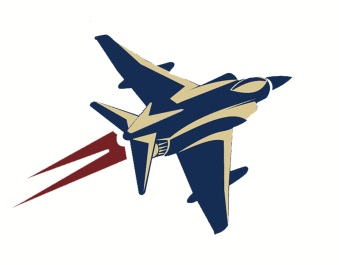 Janesville Jets, North American Hockey LeaguePart Time & Full Time – HOURS FLEXIBLE!Offseason (May-Sept)Half-Season (Sept-Dec; Jan-May)Full Season (Sept-May)The Janesville Jets Hockey Club, recipients of the NAHL’s 2015 Organization of the Year Award, are looking for motivated, passionate interns to assist with operations during the 2017-2018 season. Jets internships are full-time or part-time and allow students the opportunity to gain valuable work experience within a sports organization through hands-on experience. A successful applicant will demonstrate strong organizational skills along with initiative, resourcefulness, and an ability to collaborate with team members for the achievement of team goals. In past years, Jets interns have been successful in securing full time positions across a wide field of industries post-internship. Career mentoring is a central aspect to the Jets internship program.Graphic Design InternshipResponsibilitiesDevelopment of print and digital collateralAssist in creating handouts, fliers, promo graphics, etc.Assist in maintenance of team website and social media accountsAssist in creating promotional videosFacilitate cross-promotional messaging for corporate partnersQualificationsEnrolled in technical or undergraduate program, school credit available in accordance with school and program qualificationsStrong knowledge of Adobe Creative SuiteStrong knowledge of Microsoft Office and Google DocumentsPreferred knowledge of video editing softwareCreative mind to consistently find opportunities to create contentSelf-starter and highly motivatedTo apply, please send cover letter and resume to mason@janesvillejets.com Mason LyttleDirector of Business Operations608-352-7488mason@janesvillejets.com